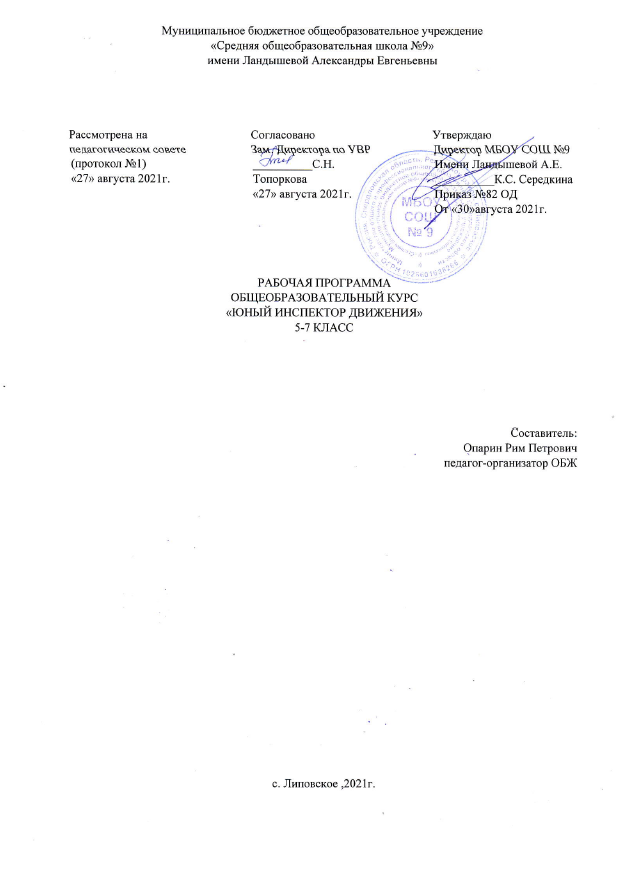 I.  КОМПЛЕКС ОСНОВНЫХ ХАРАКТЕРИСТИК ДОПОЛНИТЕЛЬНОЙ ОБЩЕРАЗВИВАЮЩЕЙ ПРОГРАММЫПояснительная запискаПравила дорожного движения Российской Федерации – это основной закон, регулирующий взаимоотношение всех участников дорожного движения: от пешехода, рядового автолюбителя до инспектора ДПС. Они все руководствуются разрешениями или запретами, прописанными в ПДД. Важно знать, что отличное знание правил дорожного движения или ПДД поможет чувствовать себя уверенно не только при вождении автомобиля, но и при встрече с инспекторами ГИБДД. С раннего детства необходимо прививать основы знаний ПДД.Правильное истолкование и соблюдение дорожных знаков, разметки и пунктов правил дорожного движения (ПДД) необходимо не только для уверенного вождения велосипеда, автомобиля, но и позволяет принять правильное решение в критической ситуации на дороге, и, что гораздо важнее, это поможет зачастую избегать таких ситуации. Основные принципы ПДД одинаковы во всех странах мира. Знание правил дорожного движения позволяет уверенно ездить не только у себя дома, но и за рубежом. Статистика утверждает, что очень часто причиной дорожно-транспортных происшествий становятся именно дети, которые играют вблизи дорог, переходят улицу в неположенных местах. Приводят к этим нарушениям элементарное незнание Правил дорожного движения и безучастное отношение взрослых к поведению детей на дороге. Другой причиной является то, что дошкольники и школьники нашего образовательного центра еще в должной степени не умеют управлять своим поведением, у них еще не выработалась способность предвидеть возможную опасность, поэтому они могут безмятежно выбегают на дорогу. С каждым годом наше село Куркино город растет и хорошеет. Увеличивается поток транспорта на наших улицах. Пешеходы не всегда чувствуют себя в безопасности. В числе пешеходов и дети. Ребенок – это исследователь, которого интересует улица и все на ней происходящее. И часто, увлеченный чем-либо новым, необычным, он попадает в опасные для жизни ситуации. Сегодня образовательный центр  стремится обеспечить своим воспитанникам качественное, универсальное образование, обеспечить высокий уровень общей культуры, в том числе и культуры поведения на дороге. Основными причинами дорожно-транспортных происшествий, по которым дети гибнут и получают травмы, являются: внезапный выход на проезжую часть; переход перед близко идущим транспортом; игра на проезжей части или рядом с ней; переход в неустановленном месте;  переход на запрещающий сигнал светофора. В связи с этим большое значение приобретает изучение в школах элементарной дорожной грамоты. Очень важно сформировать у ребенка привычку правильного поведения на дорогах. Дети должны знать, к чему могут привести нарушения ПДД пешеходом, какие опасности подстерегают нерадивого пешехода на улицах и дорогах. Учитывая возраст детей, следует обучать их Правилам безопасного поведения на дорогах через дидактические игры и упражнения, подвижные игры, сюжетно-ролевые игры на площадках по ПДД и с помощью других форм и методов работы. Привычки, закрепленные в детстве, остаются на всю жизнь, поэтому одной из важных проблем в обеспечении безопасности дорожного движения является профилактика детского дорожного травматизма в дошкольных учреждениях. Изучение Правил дорожного движения и формирование у детей осознанного желания выполнять их, является одной из главных задач на сегодняшний день.  Безопасность дорожного движения на данный момент является одной из достаточно важных сельских и городских проблем.Учитывая значимость проблемы, и на основе указанных выше аспектов была и разработана дополнительная общеразвивающая программа «Юный инспектор движения». Данная образовательная программа «Юный инспектор движения» относится к социально-педагогической направленности.Актуальность программы «Юный инспектор дорожного движения» Из года в год увеличивается поток автомобилей на дорогах, что создает объективную реальность возникновения дорожно-транспортных происшествий. Причём, несчастные случаи все чаще происходят не на больших транспортных магистралях, а на маленьких дорогах, рядом с остановками, а иногда и во дворе дома. И, к сожалению, зачастую причиной дорожно-транспортных происшествий бывают дети. Это происходит потому, что обучающиеся не знают правил дорожной безопасности или нарушают их, не осознавая опасных последствий нарушений. Донести эти знания до детей, выработать в детях потребность в соблюдении правил дорожного движения для самосохранения - в этом    и состоит задача педагога и объединения ЮИД. Общение с сотрудниками ГИБДД, беседы  и игры на данную тему в непринужденной обстановке производит на детей более сильное впечатление, чем традиционный урок. В атмосфере общего творчества всё усваивается намного легче, поэтому полезно устраивать конкурсы рисунков, сочинений, проблемные ситуации. Конкурсы шоу – программ по агитации дорожно-транспортной безопасности дают возможность детям проявить свои творческие способности. Умение донести до других информацию, которую ты знаешь в творческой форме, не такое уж лёгкое дело, а главное интересное. Соревнования по фигурному вождению велосипеда с соблюдением правил дорожного движения дают возможность проявить себя на практике. В том случае, когда обучающийся чувствует себя водителем, отвечающим за положение на проезжей части дороги, помогает сознательней оценивать поведение пешехода и быть более требовательным к себе. Причём, знание основ медицинских знаний и умение оказывать первую медицинскую помощь в аварийной ситуации помогает учащимся уверенней чувствовать себя в жизни.   В конце курса дать возможность детям проверить свои знания и умения на школьных соревнованиях «Безопасное колесо» является лучшей проверкой работы данного объединения. Лучшие участники могут проявить себя в районных соревнованиях «Безопасное колесо». Отличительные особенности программы «Юный инспектор движения» в том, что с целью повышения эффективности образовательного процесса используются современные педагогические технологии: проектирование, организаторские методы, информационные технологии обучения.Главные принципы:1. Деятельность объединения не должна нарушать учебного процесса школы;2. Использование наглядного пособия, ИКТ и всех средств наглядности;3. Предполагает постепенное усложнение материала;4. Добровольность участия в данном виде деятельности;5. Активность и творческий подход к проведению мероприятий;6. Доброжелательная и непринуждённая обстановка работы объединения.            Социально-педагогическая целесообразность программы «Юный инспектор движения» состоит в том, что изучение детьми правил дорожного движения, приобщение    к культуре поведения на дороге, формирование основ медицинских знаний даст возможность учащимся стать полноценными участниками безопасного дорожного движения: пешеходами, пассажирами, водителями.Участники программы «Юный инспектор движения»: в работе объединения участвуют обучающиеся 5-7 классов. Пол обучающихся не имеет значения. Создаётся актив детей для оказания помощи изучения правил дорожного движения во всех классах среднего звена через агитацию, пропаганду, конкурсы, игры, соревнования. Многократное повторение правил, проигрывание и разбор ситуаций, тренировочные упражнения на улицах города, и ежедневный положительный пример взрослых позволят ребенку чувствовать себя уверенно в качестве пешехода, а также помогут избежать аварийных ситуаций и сохранить жизнь.  Правила дорожного движения легче воспринимаются детьми в игровой форме. Игровая деятельность рассматривается как наиболее доступный эффективный метод обучения школьника его собственной активной позиции, связанный с инициативой, фантазией, творчеством. Игровые формы обучения позволяют использовать все уровни усвоения знаний: от воспроизводящей деятельности через преобразующую к главной цели - творческо-поисковой деятельности.            Объём и срок реализации программы:Программа рассчитана на два года и содержит 72 часа в год):1год обучения: 2 часа в месяц продолжительностью 45 минут
2 год обучения: 2 часа в месяц продолжительностью 45 минут Образовательная программа включает в себя теоретическую и практическую части.  Возраст детей в группах – 11-13 лет.            Цель программы является формирование обязательного минимума знаний  умений, который обеспечит развитие новых социальных ролей школьника как участника дорожного движения, культуры поведения на дорогах и улицах. В дальнейшем дети смогут осознанно вести себя в условиях дорожного движения, что приведёт к уменьшению числа дорожно - транспортных происшествий, участниками которых становятся школьники.            Задачи:- Воспитательные: воспитывать сознательное отношение к выполнению правил дорожного движения; культуру поведения и дорожную этику в условиях дорожного движения.- Обучающие: научить основным правилам дорожного движения; обеспечить каждому ребенку требуемый уровень знаний по безопасному поведению на    улицах и дорогах;   сформировать умение применять на практике полученные знания, обеспечив тем свою    собственную безопасность.- Развивающие: развивать мотивацию к безопасному поведению;
умение ориентироваться в дорожно-транспортной ситуации;
 Развивать личностные свойства – самостоятельность, ответственность, активность,   аккуратность.            Организационно-педагогические условия реализации программы: Набор детей проводится как вначале, так и во время обучения, благодаря гибкой системе занятий. теоретические и практические занятия. На занятиях обучающиеся проходят теоретический материал и закрепляют свои знания на практике. В группу второго года обучения обучающиеся переходят из первого года обучения. Второй год закрепляет знания, полученные на первом году обучения, даёт базовую подготовку для использования этих знаний в дальнейшем. В группу могут входить все желающие, которые успешно прошли учебное тестирование по программе первого года обучения.            Формы проведения занятий: Программа предполагает групповые занятия, а также проведение массовых мероприятий. Так как программа больше всего уделяет внимание пропаганде знаний правил дорожного движения и профилактике детского дорожно - транспортного травматизма через реализацию творческих возможностей детей и подростков, то с этой целью рекомендуется использование таких форм проведения занятий: тематические занятия; игровые тренинги; разбор дорожных ситуаций на настольных играх; экскурсии; конкурсы, соревнования, КВН, викторины; изготовление наглядных пособий для занятий по правилам дорожного движения; выпуск стенгазет; разработка проектов по правилам дорожного движения; встреча с работниками ГИБДД; просмотр видеофильмов.            Основные формы деятельности объединения по данной программе: обучение, применение знаний на практике через практические занятия, соревнования, игры, практическая работа по проведению пропаганды безопасности дорожного движения через конкурсы, викторины, шоу-программы. В работе объединения участвуют обучающиеся 5-7 классов. Создаётся актив детей для оказания помощи изучения правил дорожного движения во всех классах начального и среднего звена через агитацию, пропаганду, конкурсы, игры, соревнования.            Основные методы, используемые для реализации программы «Юный инспектор движения»:В обучении – практический, наглядный, словесный, работа с книгой,  видеометод.  В воспитании – методы формирования сознания личности, методы организации деятельности и формирования опыта общественного поведения, методы стимулирования поведения и деятельности.Программа кружка «ЮИД» относится к социально-педагогической направленности: создаются условия для социальной практики обучающихся в его реальной жизни, накопления нравственного и практического опыта.            Работа кружка «ЮИД» основывается на различных видах деятельности:- Создание уголка безопасности дорожного движения;- Изучение правил дорожного движения и пропаганда их в классах;- Встречи и беседы с инспектором ГИБДД;- Встречи с медицинским работником, с целью изучения основ медицинских знаний и применения знаний на практике;- Проведение практических занятий по вождению велосипеда;- Участие в различных конкурсах по профилактике дорожно-транспортной безопасности;- Проведение игр, конкурсов, соревнований в школе.            Материально- техническое обеспечение программы: компьютер, мультимедийный проектор, магнитная доска, набор магнитов, фотоаппарат.             Кадровое обеспечение: Педагоги, работающие по данной программе, должны соответствовать квалификационным характеристикам должности «педагог дополнительного образования».       Планируемые результаты программы «Юный инспектор движения»: личностные, метапредметные и предметные результаты, получаемые обучающимися в результате освоения программы:Личностными результатами изучения курса является формирование следующих умений: оценивать жизненные ситуации (поступки, явления, события) с точки зрения, соблюдения правил дорожного движения; объяснять своё отношение к поступкам с позиции общечеловеческих нравственных ценностей; в предложенных ситуациях, опираясь на знания правил дорожного движения, делать выбор, как поступить; осознавать ответственное отношение к собственному здоровью, к личной безопасности и безопасности окружающих.Метапредметными результатами изучения курса является формирование следующих универсальных учебных действий: регулятивные УУД:  обучающиеся научаться понимать и принимать учебную задачу, сформулированную учителем; научаться осуществлять контроль, коррекцию и оценку результатов своей деятельности; Познавательная УУД: обучающиеся научаться проводить сравнение и классификацию объектов; научаться понимать и применять полученную информацию при выполнении заданий;  научаться проявлять индивидуальные творческие способности.Коммуникативные УУД: обучающиеся научаться:  работать в группе, учитывать мнение партнёров, отличные от собственных;  обращаться за помощью;  предлагать помощь и сотрудничество;  слушать собеседника;  формулировать свои затруднения;  формулировать собственное мнение и позицию;  договариваться и приходить к общему решению; осуществлять взаимный контроль.Предметные результаты: формирование первоначальных представлений о значении правил безопасности дорожного движения; овладение умениями оказания первой медицинской помощи, безопасного дорожного движения. Выполнение задач, стоящих перед программой позволит: сокращение количества дорожно-транспортных происшествий  с участием обучающихся; повышение уровня теоретических знаний по правилам дорожного движения; расширить знания обучающихся об истории правил дорожного движения; повысить дорожную грамотность обучающихся; сформировать мотивационно - поведенческую культуру ребенка в условиях общения с дорогой; повысить ответственность детей за своё поведение на дороге.            Способы определения результативности усвоения программы обучающимися:Результат освоения программы определяется соблюдением обучающимися правил дорожного движения, участием в конкурсах, викторинах, соревнованиях, работой над творческими заданиями, активностью в пропаганде безопасного поведения на улице среди сверстников, результатами учебного тестирования.Изменения от 25.02.2019Учебный план
«Юный инспектор движения» 1 года обученияУчебный план«Юный инспектор движения» 2 года обученияРАБОЧИЕ ПРОГРАММЫРабочая программа 1 года обученияЦель: создание условий для формирования у школьников устойчивых навыков безопасного поведения на  дорогах.Задачи: сформировать у обучающихся потребность в изучении правил дорожного движения и осознанное к ним отношения; сформировать устойчивые навыки соблюдения и выполнения правил дорожного движения; обучить способам оказания самопомощи и первой медицинской помощи; повысить интерес школьников к велоспорту; развивать у обучающихся умение ориентироваться в дорожно-транспортной ситуации. Воспитывать чувство ответственности, культуры безопасного поведения на дорогах; Выработать у обучающихся культуру поведения в транспорте и дорожную этику.            Особенности 1 года обучения: создание комфортной, доброжелательной атмосферы на занятиях; формирование умений обучающихся по данному виду обучения; применение групповых форм обучения.Содержание программы 1 года обученияТема № 1. Вводное занятие. Техника безопасностиТеория. Ознакомление с правилами техник безопасности. Цели и задачи на год.Тема № 2 «История развития ЮИД»Теория. Изучение истории возникновения и развития ЮИД.Практика. Работа с 1-2 взводом. Оформление стенда.Тема №3 «История ГИБДД»Теория. Знакомство с историей развития ГИБДД, с особенностями и достоинствами профессии сотрудника ГИБДД. Знакомство с символикой ГИБДД.Практика.  Встреча с сотрудниками ГИБДД.Тема №4 «Правила дорожного движения»Теория. Статистика дорожно-транспортных происшествий. Повторение прав и обязанностей пешехода. Правила перехода перекрёстка. Правила поведения пассажиров в общественном транспорте. Просмотр учебного фильма «Азбука Безопасности на дороге».Практика. Подбор материала для презентации на тему «Правила дорожного движения». Подготовка презентаций на тему: «Правила дорожного движения».Тема №5 «Дорожные знаки» Теория. Знакомство с историей появления дорожных знаков. Повторение классификации дорожных знаков.Практика. Викторины «Азбука безопасности» для обучающихся объединения. Разработка положения школьного конкурса рисунков «Безопасность глазами детей». Итоговое занятие – диспут.Тема №6 «Акция - как форма профилактики ДДТТ»Теория.   Что такое акция, виды акций, особенности их проведения.Практика. Проведение акции «Письмо водителю».Тема №7 «Правила велосипедиста»Теория. Знакомство с историей появления велосипеда. Повторение прав и обязанностей велосипедиста.Практика. Решение тематических карточек. Отработка технических элементов на велосипеде («качели», «восьмерка», «круг», «слалом» и др.) с участниками школьного этапа конкурса «Безопасное колесо». Сборка и разборка велосипеда.Тема №8 «Повторение правил безопасности на дорогах зимой»Теория. Гололед. Пурга. «Осторожно сосульки!».Тема №9 «Пропаганда изучения правил дорожного движения»Теория. Формы пропаганды изучения правил дорожного движения.Практика. Проведение конкурса рисунков «Моя дорога домой». Просмотр учебного фильма «Азбука безопасности на дороге».Тема №10 «Основы медицинских знаний»Теория. Классификация кровотечений, способов остановки кровотечений. Изучение основ накладывания повязок при ранах, ушибах, растяжениях, вывихах и переломах. Транспортировка пострадавших. Теоретические основы помощи при ожогах и отморожениях, остановке дыхания, тепловых и солнечных ударах, отравлениях, при укусах змей и насекомых.Практика. Наложение жгута, повязок на практике. Проведение веселых стартов«Оказание первой медицинской помощи» внутри группы. Подготовка фотоотчета о проделанной работе.Тема №11 «Виды транспорта»Теория. Знания обеспечения личной безопасности на наземных видах транспорта, на водном и воздушном транспорте.Практика. Проведение тестов для проверки знаний.  Просмотр учебного фильма«Азбука дороги».Тема №12 «Проверка знаний по правилам дорожного движения»Теория. Знакомство с формами проверки знаний по правилам дорожного движения.Практика. Проверка знаний по правилам дорожного движения. Подведение итогов обучения по программе «ЮИД». Награждение лучших обучающихся ЮИД.            Ожидаемые результаты после 1года обучения: развитие и совершенствование навыков поведения на дороге, оказания первой доврачебной помощи; формирование интереса к регулярным занятиям велоспортом, повышение спортивного мастерства; формирование совокупности устойчивых форм поведения на дорогах, в общественном транспорте, в случаях чрезвычайных ситуаций; формирование глубоких теоретических знаний правил дорожного движения; формирование у детей желание вести работу по профилактике ДДТТ и навыков пропагандисткой работы; снижение уровня и сокращения случаев детского дорожно-транспортного травматизма по вине детей и подростков.Планируемые результаты «Юный инспектор движения» 1 года обученияЛичностные, метапредметные и предметные результаты, получаемые учащимися в результате освоения программы:У обучающихся будут сформированы личностные результаты: самостоятельность в принятии правильного решения; убеждённость и активность в пропаганде добросовестного выполнения правил дорожного движения, как необходимого элемента сохранения своей жизни; внимательность и вежливость во взаимоотношениях участников дорожного движения; здоровый образ жизни и навыка самостоятельного физического совершенствования; оОсновная часть работы кружка полагается на подготовку детей к соревнованиям «Безопасное колесо».Метапредметными результатами изучения курса является формирование следующих универсальных учебных действий:Регулятивные УУД: определять цель деятельности;  учиться обнаруживать и формулировать проблемы; устанавливать причинно-следственные связи; вырабатывать навыки контроля и самооценки процесса и результата деятельности; навыки осознанного и произвольного построения сообщения в устной форме, в том числе творческого характера.Познавательные УУД: добывать новые знания: находить ответы на вопросы, используя разные источники информации, свой жизненный опыт; перерабатывать полученную информацию: делать выводы в результате совместной деятельности.Коммуникативные УУД: оформлять свои мысли в устной и письменной форме с учетом речевой ситуации; высказывать и обосновывать свою точку зрения; слушать и слышать других, пытаясь принимать иную точку зрения, быть готовым корректировать свою точку зрения; договариваться и приходить к общему решению в совместной деятельности; задавать вопросы.Предметные результаты: знание основных частей дорог, общие правила ориентации, правила перехода дорог; знание названий, назначений и возможные места установки изучаемых дорожных знаков; знание значений сигналов светофора и регулировщика, определение наиболее опасных участков дорог; определение безопасного маршрута «Дом-центр-дом»; знание правил безопасного поведения обучающихся при движении группой и колонной по дороге. Рабочая программа 2 года обученияЦель: Формирование обязательного минимума знаний и умений, который обеспечит развитие новых социальных ролей школьника как участника дорожного движения, культуры  поведения на дорогах и улицах. В дальнейшем дети смогут осознанно вести себя в условиях дорожного движения, что приведет к уменьшению числа дорожно-транспортных происшествий, участниками которых становятся школьники.Задачи: Закрепление полученных знаний по правилам дорожного движения обучающимися на классных часах; выработка навыков поведения на дороге, перекрёстках, через решение проблемных ситуаций, игровые моменты, пропаганду безопасности движения; обучение грамотным действиям в непредвиденных чрезвычайных ситуациях на дороге; практическое закрепление знаний и умений по правилам вождения велосипеда на специально отведённой площадке; воспитание ответственного образцового участника дорожного движения, активного агитатора безопасности дорожного движения; сотрудничество с работниками ГИБДД в практической деятельности.            Особенности 2 года обучения: использование наглядного пособия, ИКТ и всех средств наглядности; постепенное усложнение материала; добровольное участие в данном виде деятельности; активный и творческий подход к проведению мероприятий; доброжелательная и непринужденная обстановка работы объединения. Содержание программы 2 года обученияТема № 1. Инструктаж о ТБ.Теория. Ознакомление с правилами техник безопасности. Цели и задачи на год.Тема № 2.Юный инспектор
Теория. Разработка изучения положения об отряде ЮИД. Задачи на новый учебный год.
Практика. Оформление стенда «ЮИД».Тема №3. Изучение правил дорожного движения Теория. Знакомство с основными понятиями, терминами ПДД: водитель, пешеходный переход, проезжая часть, участник дорожного движения. Знакомство с группами знаков, их назначение, установка. Изучения значений и особенностей групп знаков: предупреждающие, знаки приоритета, запрещающие, предписывающие, информационно- указательные, знаки сервиса. 
Практика. Подготовка к акции посвящённой памяти жертв дорожно-транспортных происшествий. Подготовка рисунков для конкурса «Безопасность глазами детей».
Тема №4. Велотехника
Теория. Знакомство с историей появления велосипеда. Повторение прав и обязанностей велосипедиста.Практика. Разборка и сборка велосипеда.Тема №5. Вождение велосипеда
Теория. Знакомство с устройством велосипеда. Элементарные правила велосипедистов. Порядок движения на велосипеде по проезжей части.
Практика. Отработка технических элементов на велосипеде («качели», «восьмерка», «круг», «слалом» и др.) с участниками школьного этапа конкурса «Безопасное колесо».
Тема №6 «Основы медицинских знаний»Теория. Классификация кровотечений, способов остановки кровотечений. Изучение основ накладывания повязок при ранах, ушибах, растяжениях, вывихах и переломах. Транспортировка пострадавших. Теоретические основы помощи при ожогах и отморожениях, остановке дыхания, тепловых и солнечных ударах, отравлениях, при укусах змей и насекомых.Практика. Наложение жгута, повязок на практике. Проведение весёлых стартов «Оказание первой медицинской помощи» внутри группы. Подготовка фотоотчёта о проделанной работе.Тема №7 «История ПДД,ЮИД, ГИБДД»
Теория. Изучение истории возникновения и развития правил дорожного движения и ЮИД. Знакомство с историей развития ГИБДД, с особенностями и достоинствами профессии сотрудника ГИБДД. Знакомство с символикой ГИБДД.
Практика. Знакомство с историей движения отрядов ЮИД. Беседа о значении отрядов ЮИД. Знакомство с задачами отряда. Работа с 1-2 взводом. Встреча с сотрудниками ГИБДД.Тема №8 «Выступление агитбригады»
Теория. Составление и разучивание сценариев. Заучивание стихов, песен. 
Практика. Подготовка атрибутики, плакатов. Участие в конкурсах по правилам дорожного движения.
Тема №9 «Агитационная работа»
Теория. Формы пропаганды изучения правил дорожного движения.Практика. Проведение конкурса рисунков «Моя дорога домой». Рисование дорожных знаков для воспитанников детского сада. Изготовление поделок на тему ЮИД. Рисование плакатов по предупреждению правонарушений на дороге.Тема №10 «Итоговое занятие»
Практика. Подведение итогов обучения по программе «ЮИД». Награждение лучших обучающихся ЮИД.            Ожидаемые результаты после 2 года обучения: сокращение количества дорожно-транспортных происшествий с участием обучающихся школы; повышение уровня теоретических знаний по правилам дорожного движения; повышение ответственности обучающихся за своё поведение на дороге. Планируемые результаты  «Юный инспектор движения» 2 года обученияЛичностные, метапредметные и предметные результаты освоения программы:Личностные результаты: Обучающиеся научаться: выделять различные дорожные знаки, узнавать их и соотносить с особенностями своего поведения как участника движения; объяснять значение и функции конкретного знака; находить и исправлять ошибки в графическом изображении дорожных ситуаций; разыгрывать различные роли участников движения, передавать особенности их поведения в зависимости от ситуации, уметь анализировать, оценивать, сравнивать, строить рассуждения; планировать и оценивать результаты своего поведения.Метапредметными результатами изучения курса является формирование следующих универсальных учебных действий: формируемые УУД: ориентирование и поведение в окружающей среде (определять пространственное положение и взаимоотношения объектов окружающего мира, сравнивать предметы, объяснять свой путь от дома до школы); умение определять безопасное поведение в условиях дорожного движения (выделять из многообразия объектов транспортное средство, выделять знаки дорожного движения, различать цвет и форму знаков, объяснять сигналы светофора, находить места переходов по дорожным знакам, группировать транспортные средства по видам).Предметные результаты: развитие и совершенствование навыков поведения на дороге, оказания первой доврачебной помощи; формирование интереса к регулярным занятиям велоспортом, повышение спортивного мастерства; формирование совокупности устойчивых форм поведения на дорогах, в общественном транспорте, в случаях чрезвычайных ситуаций; формирование глубоких теоретических знаний правил дорожного движения;  формирование у детей желание вести работу по профилактике дорожно-транспортных происшествий и навыков пропагандисткой работы. Результаты обучающихся от реализации программы
 «Юный инспектор движения» 1 года обучения:  Предметные результаты:  знают опасные места вокруг школы, домов и на дорогах;  безопасные участки дорог; типичные ошибки поведения в дорожной среде, приводящие к несчастным случаям и авариям; опасности на дорогах, связанные с погодными условиями и освещением;  места, где можно и нельзя играть, кататься на велосипеде, роликовых коньках, самокатных средствах, санках и т.п.;  названия и назначения дорожных знаков для пешеходов и некоторых знаков для водителей.Знают правила: перехода дорог по пешеходным переходам; перехода проезжей части дороги при отсутствии пешеходных переходов и светофоров в    зоне видимости; воздержания от  перехода дорог и улиц при приближении транспортных средств с              включенными  проблесковым маячком синего цвета и специальным звуковым сигналом; движения по тротуару, пешеходной дорожке (а при их отсутствии по обочине и краю   проезжей части с взрослыми); передвижения группы детей в сопровождении взрослых; безопасного поведения при езде на велосипеде и возраст, с которого можно выезжать на дороги.Умеют: правильно переходить дороги по сигналам светофора и пешеходным переходам;  вести себя во дворах, жилых зонах, на тротуаре, при передвижении в группе;   в транспорте, при езде на велосипеде.Результаты обучающихся от реализации программы 2 года обучения: предметные результаты:   знают историю детского объединения Юные Инспектора  движения; знают правила дорожного движения; знают классификации дорожных знаков: информационных, предписывающих, особых предписаний, дополнительной информации;  новые формы агитаций и пропаганды правил дорожного движения: викторины, игры, конкуры, пятиминутки, акции;  устройство велосипеда;  правила поведения в различных видах транспорта;  символику одежды сотрудника ГИБДД. Умеют:  самостоятельно планировать агитационно-пропагандистскую работу; работать с правилами дорожного движения, выделять нужную информацию; читать информацию по дорожным знакам; работать по карточкам, предложенным преподавателем; оценить дорожную ситуацию, принять правильное решение; оказать первую медицинскую помощь пострадавшему; представление о профессии сотрудника ГИБДД.  Имеют: имеют навыки дисциплины, осторожности, безопасного движения как пешехода, пассажира, велосипедиста; имеют навыки взаимной поддержки и выручки во время проведения конкурсных мероприятий; имеют навыки участия в конкурсах, соревнованиях.           Формы и методы контроля: организация тестирования и контрольных опросов по правилам дорожного движения; проведение викторин, смотров знаний по правилам дорожного движения; организация игр-тренингов; анализ результатов деятельности. Оценочные материалы, используемые при реализации программыОценка  достижений предполагает комплексный подход к отслеживанию  результатов освоения Программы. В системе оценивания используется оценка, характеризуемая  по разным признакам: субъективные или экспертные (наблюдения, самооценка и самоанализ и др.); внешняя оценка (в форме мониторинговых исследований, разнообразные формы оценивания, выбор которых определяется этапом обучения, общими и специальными целями обучения, текущими учебными задачами;  интегральная оценка (портфолио, соревнования, конкурсы, презентации) и дифференцированная оценка отдельных аспектов обучения. Для диагностики и формирования познавательных универсальных учебных действий выбраны  следующие виды заданий: работа с разного вида таблицами;  составление и распознавание схем, карт; работа с различными источниками. Для диагностики и формирования регулятивных универсальных учебных действий   используются следующие виды заданий:  поиск информации в предложенных источниках; взаимоконтроль. Для диагностики и формирования коммуникативных универсальных учебных действий предлагаются  следующие виды заданий: составь задание партнеру; групповая работа; разработка безопасного маршрута; - проектная работа и т.д. Для диагностики социокультурных навыков применяются:  оценка (фиксируется умение выдвигать суждения или заключения о действиях, поступках, поведении); способность принимать ответственность; способность уважать других; умение сотрудничать и работать в группе, коллективе; умение участвовать в выработке общего решения; способность разрешать проблемные ситуации; способность приспосабливаться к выполнению различных ролей при работе в группе. Текущий контроль за динамикой развития физической и спортивной подготовленности обучающихся осуществляется на каждом занятии по количеству и качеству  выполняемых упражнений и приемов, времени прохождения технических трасс по туризму. В процессе обучения предусматриваются теоретические зачеты, олимпиады, зачетные в конце учебного года. Осваивая разделы Программы, выпускник в конце обучения сможет осознанно выбрать подходящую специализацию, используя широкий комплекс полученных знаний и навыков. Формами итогового контроля является участие в городских и окружных соревнованиях по  безопасному колесу, а также  участие в творческих видах деятельности через участие в конкурсах, выставках, фестивалях, проектах. Прямыми критериями оценки результатов обучения служит успешное усвоение Программы по годам обучения. Косвенными критериями служат: создание стабильного коллектива группы, заинтересованность участников в выбранном виде деятельности, развитии чувства ответственности и товарищества.      Реализация образовательной программы «Юный инспектор дорожного движения» направлена на формирование ключевых компетенций:  ценностно-смысловые компетенции: формулировать собственные ценностные ориентиры по отношению к предмету и сферам деятельности;  убежденности и активности в пропаганде добросовестного выполнения  Правил дорожного движения, как необходимого элемента сохранения своей  жизни;   уметь принимать решения, брать на себя ответственность за их последствия;  осуществлять индивидуальную образовательную траекторию с учетом общих требований и норм. Данная компетенция формируется на теоретических занятиях по ПДД,  воспитательных мероприятиях, проводимых индивидуально и в группах, нацеленных на обеспечение механизма самоопределения воспитанника  в ситуациях учебной и иной деятельности.      Учебно-познавательные компетенции: ставить цель и организовывать её достижение, уметь пояснить свою цель;  организовывать планирование, анализ, рефлексию, самооценку своей учебно-познавательной деятельности;  задавать вопросы к наблюдаемым фактам, отыскивать причины явлений, обозначать свое -понимание или непонимание по отношению к изучаемой проблеме;  ставить познавательные задачи и выдвигать гипотезы; выбирать условия проведения --- наблюдения или опыта; выступать устно и письменно о результатах своего исследования с использованием компьютерных средств и технологий (текстовые и графические редакторы, презентации);  иметь опыт восприятия картины мира.  Учебно-познавательные компетенции формируются посредством практических занятий, направленных на формирование технико-тактических умений (умение пользоваться картой, схемой «Безопасный маршрут», выбор пути следования «Школа-дом-школа» и т.д.)    преимущественно при индивидуальной работе.    Информационные компетенции: владеть навыками работы с различными источниками информации: книгами, учебниками, справочниками, атласами, картами, определителями, энциклопедиями, каталогами, словарями, CD-Rom, Интернет; самостоятельно искать, извлекать, систематизировать, анализировать и отбирать необходимую для решения учебных задач информацию, организовывать, преобразовывать, сохранять и передавать ее.     Для достижения высокого уровня сформированности специальных умений необходимо сознательное приложение усилий посредством информационных технологий ( поиск карт, схем местности, ответов на поставленную задачу во время учебно- тренировочного процесса. Проведение тест- контролей.)  Коммуникативные компетенции: владеть способами взаимодействия с окружающими и удаленными людьми и событиями; выступать с устным сообщением, уметь задать вопрос, корректно вести учебный диалог; владеть разными видами речевой деятельности (монолог, диалог, чтение, письмо, Данная компетенция формируется на теоретических и практических занятиях, соревнованиях, занятиях-состязаниях. При выполнении групповых заданий приобретается навык общения внутри группы сверстников и между детьми различных возрастных категорий. При распределении обязанностей в группах, оценке качества выполненного задания друг друга и самооценке также формируются коммуникативные компетенции.   Компетенции личностного самосовершенствования: направлены на освоение способов физического, духовного и интеллектуального саморазвития. К данным компетенциям относятся правила личной гигиены, забота о собственном здоровье, половая грамотность, внутренняя экологическая культура. Сюда же входит комплекс качеств, связанных с основами безопасной жизнедеятельности личности. Данная компетенция формируется на теоретических занятиях по ПДД, воспитательных мероприятиях, проводимых индивидуально и в группах, нацеленных на обеспечение механизма самоопределения воспитанника в ситуациях учебной и иной деятельности. Оценка качества реализации программы включает в себя текущий, промежуточный и итоговый контроль учащихся. Может проводиться также входной  контроль: определение исходного уровня знаний и умений учащихся.  Входной контроль осуществляется в начале первого года обучения. Промежуточный контроль: осуществляется в середине и в конце первого и второго года обучения и направлен на определение уровня усвоения изучаемого материала. Итоговый контроль: осуществляется в конце курса освоения программы и направлен на определение результатов работы и степени усвоения теоретических и практических УУД, сформированности личностных качеств. Кроме того, учебно-тематический план обучения содержит в себе вводное и итоговое занятие. Вводное занятие включает в себя начальную диагностику и введение в программу, итоговое занятие — промежуточную или итоговую диагностику. По уровню освоения программного материала результаты достижений условно подразделяются на высокий, средний и низкий (см. диагностические карты) Уровень усвоения программы оценивается как высокий, если обучаемые полностью овладели теоретическими знаниями, правильно их используют на практике (сумма баллов по каждой диагностической карте более 50). Уровень усвоения программы оценивается как средний, если обучаемые овладели не всей полнотой теоретических знаний и практических умений (сумма баллов по каждой диагностической карте от 35 до 50).   Уровень усвоения программы оценивается как низкий, если учащиеся овладели лишь частью теоретических знаний и практических навыков (сумма баллов по каждой диагностической карте ниже 35).  Оценочные материалы. В конце учебного года проводится промежуточная аттестация учащихся, а по завершении курса обучения по программе проходит итоговая аттестация с использованием диагностических методик: Развитие познавательных процессов:  «Память на образы» «Исключение лишнего» «Определение  активного  словарного запаса» Личностное развитие учащихся: «Диагностика личностной креативности» (Е.Е. Туник); «16-факторный личностный опросник Р. Б. Кеттелла» (детский вариант, адаптированный Э.М. Александровской); «Методика определения самооценки детей» (Т.В. Дембо, С.Я. Рубинштейн) Диагностические карты №1, 2 – Приложение №2 Организация процесса аттестации Критерии оценки результативности (Приложение №3) не должны противоречить следующим показателям: высокий уровень – успешное освоение обучающимся более 70% содержания дополнительной общеобразовательной общеразвивающей программы, подлежащей аттестации; средний уровень – успешное освоение обучающимся от 50% до 70% содержания дополнительной общеобразовательной общеразвивающей программы, подлежащей аттестации; низкий уровень – успешное освоение обучающимся менее 50% содержания дополнительной общеобразовательной общеразвивающей программы, подлежащей аттестации. Результаты аттестации фиксируются в протоколе, который  является обязательным для всех педагогов. Этот документ являются  документами отчетности и хранятся в архиве школы. Критерии оценки результативностиобразовательной деятельностина аттестационном занятии Методическое обеспечение образовательной программы для 1 года обучения            Деятельность объединения «ЮИД» строится по методике коллективной творческой деятельности (КТД). Конкретные методы, используемые при реализации программы: в обучении -  практический (практическая работа в библиотеках, практическая работа при оказании первой медицинской помощи, вождение велосипеда); наглядный (изучение правил дорожного движения, демонстрация дорожных знаков, таблиц по оказанию первой помощи, аптечки…); словесный (как ведущий-инструктаж, беседы, разъяснения); работа с книгой (чтение, изучение, составление плана, поиск ответа на вопрос); видеометод (просмотр, обучение); в воспитании – методы формирования сознания личности, направленные на формирование устойчивых убеждений (рассказ, дискуссия, этическая беседа, пример); методы организации деятельности и формирования опыта общественного поведения (воспитывающая ситуация, приучение, упражнения); методы стимулирования поведения и деятельности (соревнования, поощрения).            В практической работе по реализации программы можно использовать следующие формы деятельности: викторина «Олимпиада автоэрудитов (по истории правил дорожного движения); создание ситуации выбора (разбор дорожно-транспортных происшествий); Уроки творчества (составление викторин, сочинение писем водителю, стихотворений по правилам дорожного движения, рисование рисунков, плакатов, выступление           с агитбригадами); соревнования, состязания (по вождению велосипеда, по оказанию первой медицинской помощи пострадавшему в дорожно-транспортных происшествиях); час вопросов и ответов (встречи с инспектором ГИБДД, медсестрой, работа   в группах); викторины, конкурсы, кроссворды; Игра «Да – нет» (при проверке знаний по правилам дорожного движения); Проведение «минуток» по профилактике несчастных случаев на дороге в группе,        в своих классах; составление схемы «Безопасный маршрут Дом – школа – дом»; различные методические разработки игр, мероприятий, конкурсов, викторин по правилам дорожного движения. Занятия проводятся в кабинете.Методическое оснащение: билеты по правилам дорожного движения, страхованию, медицине; рисунки ребят с конкурсов по правилам дорожного движения; разработки проведения различных игр, конкурсов, викторин, театрализованных представлений; методические рекомендации по организации профилактики детского дорожно-транспортного    травматизма; методические пособия для изучения правил дорожного движения по программе          в классах;  видеоматериалы для проведения пропаганды изучения правил дорожного движения..             Подведение итогов осуществляется путём конкурсных встреч, проводимых по специальному плану на основе положения о Российском смотре «Безопасное колесо». Критериями выполнения программы служат: активность участия детей в пропаганде,             в конкурсах, в мероприятиях данной направленности, проявление творчества, самостоятельности.Методическое обеспечение образовательной программы для 2 года обученияСписок литературы для педагогаАлексеев А.П.- М.: Эксмо, 2013г.-144 с.Алексеев А.П. Правила дорожного движения 2016 с иллюстрациями с последними    изменениями/А.П. Алексеев- М.: Эксмо, 2016г.-160 с.Воронова Е.А. Красный. Жёлтый. Зелёный! ПДД во внешкольной работе. - Ростов н/д, 2011г.Громаковский А.А. Правила дорожного движения для начинающих 2013 (со всеми последними изменениями)/А.А. Громаковский. - М.: Эксмо,2016. -208с.Изучение правил дорожного движения. - Вологда, 2014г.Комментарии к Правилам дорожного движения, 2017г.Кузнецов В.В., Цыпкин А.Е. От велосипедиста до автомобиля. Пособие для учителя и учащихся. - Библиотека газеты: Ежедневные новости. Подмосковье, 2011г.Максиняева М.Р. Занятия по ОБЖ с младшими школьниками. – М, 2012г.Методические рекомендации по организации работы среди учащихся школ по правилам дорожного движения. - Майкоп, 2012г.Методические рекомендации по профилактике детского дорожно-транспортного травматизма. - Вологда, 2011г.Правила дорожные знать каждому положено. Познавательные игры с дошколятами и школьниками. - Новосибирск – 2012г.Профилактика и предупреждение детского дорожно-транспортного травматизма. Методические материалы. - Вологда, 2012г.Романова Е.А. Занятия по правилам дорожного движения/Е.А. Романова-М.: ТЦ Сфера, 2013-64с.У светофора каникул нет/ рекомендации/. - Вологда, 2011г.Учителю о правилах дорожного движения. / Рекомендации по организации       внеклассной работы с детьми по ПДД. – М., Просвещение, 2011г.Финкель А.Е. Правила дорожного движения в рисунках (редакция 2016.)/А.Е. Фикель.- М.:Эксмо,2016.-104с.Эйгель С.И. Словарь дорожных знаков. - Эксмо-Пресс, Москва,2011г.Эйгель С.И. 25 уроков по ПДД. - Эксмо-Пресс, Москва, 2012г.Список литературы для  обучающихсяБуланова С. Правила поведения на дороге. - «Стрекоза-Пресс», Москва, 2012г.Безопасность на дороге. Карточки для развития ребёнка -М.: Улыбка, 2014г.-231с.Лыкова, И. А. Безопасность на дороге. Беседы по картинкам. Основные понятия. Дидактический материал (набор из 8 карточек) / И.А. Лыкова, В.А. Шипунова. - М.: Цветной мир, 2014. - 533 c.Жульнев Н.Я. Правила дорожного движения для начинающих 2016 (со всеми изменениями)/Н.Я. Жульнев.- М.: Эксмо, 2016г.-304с.Правила дорожного движения. - Москва, 2014г.Шельмин Е.В. Правила дорожного движения 2013 с примерами и комментариями/ 
Е.В. Шельмин.- СПб: Питер,2013г.-160с.Шипунова, В. А. Безопасность на дороге. Сложные ситуации / В.А. Шипунова. - М.: Карапуз, 2014. - 712 c.Интернет - источникиПримерные программы и учебно-методический комплект для обучения участников отрядов юных инспекторов движения (http://минобрнауки.рф/документы/4960).Электронные образовательные ресурсы по основным вопросам безопасности дорожного движения (http://минобрнауки.рф/документы/4962).Разработка концепции, методических рекомендаций и проектов нормативных документов по внедрению в деятельность образовательных организаций системы непрерывного обучения детей безопасному участию в дорожном движении и профилактики детского дорожно-транспортного травматизма (http://минобрнауки.рф/документы/4965).Комплексный проект профилактики детского дорожно-транспортного травматизма на период 2013-2020 г.г.(http://минобрнауки.рф/документы/5372).Нормативно-правовые документыФедеральный Закон «Об образовании в Российской Федерации» от 29.12.2012г.
 № 273-ФЗ;
Федеральный закон от 10.12.1995г. № 196-ФЗ «О безопасности дорожного движения»;
Правила дорожного движения Российской Федерации (утверждены Постановлением   Совета Министров- Правительства РФ от 23.10.1993г. № 1090 (с изменениями и дополнениями);Типовое положение об общеобразовательном учреждении (утверждено Постановлением Правительства Российской Федерации от 19.03.2001г. № 196 в редакции от 10.03.2009г.);Концепция развития дополнительного образования детей (утверждена распоряжением Правительства РФ от 04.09.2014г. № 1726-р);Порядок организации и осуществления образовательной деятельности по дополнительным общеобразовательным программам (утвержден приказом Министерства образования и науки РФ от 29.08.2013г. № 1008);Санитарно-эпидемиологические требования к устройству, содержанию и организации режима работы образовательных организаций дополнительного образования детей (утверждено постановлением Главного государственного санитарного врача РФ от 04.07.2014г. № 41);Методические рекомендации по проектированию дополнительных общеразвивающих программ (включая разноуровневые программы) (Приложение к письму Департамента государственной политики в сфере воспитания детей и молодежи Министерства образования и науки РФ от 18.11.2015г. № 09-3242);О внеурочной деятельности и реализации дополнительных общеобразовательных программ (Приложение к письму Департамента государственной политики в сфере воспитания детей и молодежи Министерства образования и науки РФ от 14.12.2015г. № 09-3564);Примерные требования к программам дополнительного образования детей (Приложение к письму Департамента молодежной политики, воспитания и социальной поддержки детей Министерства образования и науки РФ от 11.12. 2006г. № 06-1844);Календарно-тематический план
 дополнительной общеобразовательной общеразвивающей программы 
«Юный инспектор движения»
на 2021-2022 учебный год
Возраст учащихся 13-15 лет
Календарно-тематический план
 дополнительной общеобразовательной общеразвивающей программы«Юный инспектор движения»
на 2022-2023 учебный год
для 1 группы 2 года обучения
Возраст учащихся 13-15 лет
 «Методические рекомендации применения игровых форм занятий при обучении учащихся правилам дорожного движения» представлена организация, методика проведения и результаты исследования, раскрываются особенности содержания работы в рамках школьного курса ОБЖ по изучению безопасности на дорогах, представлены методические рекомендации по применению игровых форм организации занятий по обучению учащихся правилам дорожного движения формы и методы проведения занятий  на тему «Безопасность на дорогах».       Целью организации работы является формирование и развитие у детей умений и навыков безопасного поведения в окружающей дорожно-транспортной среде. Этот учебно-воспитательный процесс достаточно сложный и длительный, требующий специальных упражнений и применения ряда дидактических методов и приемов. Эта система обучения должна решать следующие задачи: обучение детей безопасному поведению на автомобильных дорогах; формирование у детей навыков и умений наблюдения за дорожной обстановкой и предвидения опасных ситуаций, умение обходить их; воспитание дисциплинированности и сознательного выполнения правил дорожного движения, культуры поведения в дорожно-транспортном процессе; обогатить представление детей о здоровье. Детей необходимо обучать не только правилам дорожного движения, но и безопасному поведению на улицах, дорогах, в транспорте. При построении системы работы по изучению правил дорожного движения следует иметь в виду три аспекта взаимодействия с транспортной системой города: «Ребенок–пешеход», «Ребенок–пассажир городского транспорта»; «Ребенок–водитель детских транспортных средств (велосипед, снегокат, санки, ролики и др.)». Необходимо во время практических занятий регулярно отрабатывать навыки перехода проезжей части. Легче всего это сделать в игре. В группе или на игровой площадке обозначить проезжую часть, тротуары и пешеходный переход. Каждый ребенок должен подойти к пешеходному переходу, остановиться на некотором расстоянии от него, внимательно осмотреть проезжую часть, повернув голову налево, а затем направо, убедившись, что транспорта нет, выйти на пешеходный переход, при движении до середины дороги контролировать ситуацию слева, а с середины дороги – справа. Все действия детей должны быть доведены до автоматизма, правильное поведение на пешеходном переходе должно стать привычкой. Дети должны получить четкие представления о том, что правила дорожного движения направлены на сохранение жизни и здоровья людей, поэтому все обязаны их выполнять.  В классе должен присутствовать уголок безопасности дорожного движения. Так, дети знакомятся с транспортными средствами: грузовым и легковым автомобилями, общественным транспортом. Определяют, из каких частей состоят машины. Обучаться различать красный и зеленый цвета. Следовательно, в игровом уголке должны быть: набор транспортных средств; иллюстрации с изображением транспортных средств; кружки красного и зеленого цвета, макет пешеходного светофора; атрибуты к сюжетно-ролевой игре «Транспорт» (разноцветные рули, шапочки разных видов машин, нагрудные знаки, жилеты с изображением того или иного вида транспорта и т.д.); дидактические игры «Собери машину» (из 4-х частей), «Поставь машину в гараж», «Светофор», «Найди свой цвет», «Собери светофор», «О чѐм говорят знаки?», «Угадай знак», «Где спрятался знак?», «Перекресток», «Наша улица»; картинки для игры на классификацию видов транспорта «На чем едут пассажиры», «Найти такую же картинку»; схемы жестов регулировщика, дидактическая игра «Что говорит жезл?», атрибуты инспектора ДПС: жезл, фуражка; простейший макет улицы (желательно крупный), где обозначены тротуар и проезжая часть; макет транспортного светофора (плоскостной); на макете улицы необходимо нанести пешеходный переход; макет перекрестка, с помощью которого ребята смогут решать сложные логические задачи по безопасности дорожного движения, отрабатывать навыки безопасного перехода проезжей части на перекрестке.  Желательно, чтобы этот макет был со съемными предметами, тогда дети сами смогут моделировать улицу; также, необходим набор дорожных знаков, в который обязательно входят такие дорожные знаки, как: информационно-указательные – «Пешеходный переход», «Подземный пешеходный переход», «Место остановки автобуса и (или) троллейбуса»; предупреждающие знаки – «Дети»; запрещающие знаки – «Движение пешеходов запрещено», «Движение на велосипедах запрещено»; предписывающие знаки – «Пешеходная дорожка», «Велосипедная дорожка»; знаки приоритета – «Главная дорога», «Уступи дорогу»; знаки сервиса – «Больница», «Телефон», «Пункт питания». Хорошо иметь мелкие знаки на подставках, для работы с макетом, и более крупные знаки на подставках для творческих, ролевых игр. На подобных занятиях ребята встречаются с проблемными ситуациями на дорогах (так называемыми дорожными «ловушками»), знания детей о Правилах дорожного движения уже систематизируются. Содержание уголка более усложняется: собирается картотека «опасных ситуаций» (для их показа можно сделать импровизированный телевизор, или компьютер); организовывается окно выдачи водительских удостоверений сдавшим экзамен по ПДД. Для привлечения внимания родителей при оформлении уголка рекомендуется использовать яркие, привлекающие внимание лозунги, например: «Цена спешки – жизнь вашего ребенка»; «Внимание – мы ваши дети!»; «Ребенок имеет право жить!»; «Глупо экономить свое время, за счѐт жизни ребенка». Учитывая важную роль родителей в вопросе обучения детей правилам дорожного движения, уголок для родителей должен содержать: информацию о состоянии дорожно-транспортного травматизма в городе; причины дорожно-транспортных происшествий с участием детей; рекомендации родителям по вопросам обучения детей безопасному поведению на дороге; перечень и описание игр, направленных на закрепление у детей уже имеющихся знаний по Правилам дорожного  движения; рассказы детей о поведении на дороге при движении в детский сад и обратно с родителями. Таким образом, обучение детей правилам и безопасности дорожного движения — это систематический и целенаправленный процесс, в ходе которого обучаемые получают знания, умения и навыки, необходимые для безопасного движения.        В результате проделанной работы, основываясь на результатах проведения опытно–экспериментальной работы по использованию комплекса дидактических игр в контексте темы «Изучение ПДД» можно с уверенностью утверждать, что применение таких игр не только обосновано, но и необходимо с целью большей эффективности усвоения знаний учащимися, повышения количества и качества подготовленности младших школьников, актуализации интереса к дидактическому процессу и, как следствие, повышения познавательной активности учащихся. Результативность дидактических игр зависит, во-первых, от систематического их использования, во-вторых, от целенаправленности программы игр. Нами были использованы следующие дидактические игры, которые были включены в тему «Изучение ПДД» – «Сравни знаки», «Найди такой же знак», «Найди ошибки», «Запомни знак», «Дорисуй знак», «Мозаика», «Угадай знак», «Светофорики», «Группы знаков» и др.  № п/пНазвание раздела, темыКоличество часовКоличество часовКоличество часовФормы промежуточной аттестации и контроля№ п/пНазвание раздела, темыВсегоТеорияПрактикаФормы промежуточной аттестации и контроля1Вводное занятие. Правила техники безопасности111Учебное тестирование для эрудитов по истории правил дорожного движения2Юный инспектор движения211Интерактивные учебное тестирование по правилам дорожного движения3История ГИБДД 211Встреча и беседа с инспектором ГИБДД4Правила дорожного движения (ПДД)211Просмотр презентаций по пропаганде правил дорожного движения5Дорожные знаки211Учебное тестирование по теме «Дорожные знаки»6Акция - как форма профилактики детского дорожно-транспортного травматизма101Акция по пропаганде правил дорожного движения среди детей, их родителей7Велосипед. Правила велосипедиста. Техническое состояние велосипедиста211Учебное тестирование «Правила движения на велосипеде»8Повторение правил безопасности на улице зимой101Конкурс рисунков «Осторожно - дорога зимой! »9Пропаганда изучения правил дорожного движения101Оформление стенда «Уголок безопасности»10Основы медицинских знаний110Встреча и беседа с врачом школы11Виды транспорта110Фотоконкурс «Виды транспорта »12Проверка знаний по правилам дорожного движения110Участие в конкурсе «Безопасное колесо»ИТОГОИТОГО1899№ п/пНазвание раздела, темыКоличество часовКоличество часовКоличество часовФормы промежуточной аттестации и контроля№ п/пНазвание раздела, темыВсегоТеорияПрактикаФормы промежуточной аттестации и контроля1Инструктаж о технике безопасности2111 раз в месяц2Юный инспектор движения211Интерактивные учебное тестирование по правилам дорожного движения3Изучение ПДД:
- дорожные знаки;
- правила поведения на дорогах и улицах110Теоретические занятия, практические занятия, классные часы по правилам дорожного движения  для учащихся младших классов4Велотехника (устройство велосипеда)211Разборка и сборка велосипеда (практические занятия)5Вождение велосипеда211Знакомство с препятствиями  (практические занятия)6Основы медицинских знаний321Оказание практической помощи7История ПДД, ЮИД, ГИБДД211Теоретические занятия, учебное 
тестирование8Выступление агитбригады101Составление сценариев; разучивание
выступлений агитбригады9Агитационная работа211Выступление перед учащимися школы, родителями. Рисование плакатов и рисунков.10Итоговое занятие1-1Практические занятия, тестовые заданияИТОГОИТОГО1899Низкий уровеньСредний уровеньВысокий уровень- устойчивая мотивация только в некоторой части занятия                                          - отсутствие увлечённости в выполнении некоторых упражнений                                - отказывается выполнять некоторые самостоятельные задания                                          - иногда отказывается работать в группе с некоторыми детьми                       - стесняется высказываться перед своей группой                - частые пропуски занятий без уважительной причины            - не принимает участия в открытых занятиях, конкурсах                                        - низкая скорость принятия решенийположительная мотивация к занятию вообще                         - увлечён при выполнении заданий                                          - испытывает затруднения при выполнении    самостоятельных заданий                   -    не активен в работе малых групп                                  - испытывает стеснение на открытых занятиях                         - пропускает занятия только по уважительным причинам- средняя скорость принятия решенийУстойчивая мотивация к занятиям                                        - активность и увлечённость в выполнении заданий                    - умеет конструктивно работать в малой группе любого состава                             - творческий подход к выполнению всех упражнений, изученных за определённый период обучения                                              - пропускает занятия очень редко, предупреждая о пропуске                                          - высокая скорость принятия решенийп/пТема  программы Формы занятийДидактический материал, техническое оснащение занятий.Формы подведения итогов.1Вводное занятие. Правила техники безопасности.Рассказ, беседа.Инструкции по технике безопасностиОпрос, беседа.2История развития ЮИД.Беседа, рассказ, практическая работа.Ватман. Канцелярские принадлежности, интерактивная доска, мультимедийный проектор.Анализ, оформление уголка ЮИД.3История ГИБДД.Рассказ, беседа, презентация.Презентация, компьютер, мультимедийный проектор.Встреча с сотрудниками ГИБДД.4Правила дорожного движения.Беседа, практическая работа, просмотр видеофильма.Видеоматериал, телевизор, компьютер, учебная литература, правила дорожного движения.Презентация.5Дорожные знаки.Рассказ, беседа, практическая работа.Брошюра «Правила дорожного движения», ватман. Канцелярские принадлежности.Диспут «Дорога и дорожные знаки».6Акция – как форма профилактики детского дорожно-транспортного травматизма.Рассказ, беседа, практическая работа.Журналы, газеты, бумага, ватман, краски, кисти.Анализ. Акция«Письма водителям».7Правила велосипедиста.Практические задания БеседаУчебник ОБЖ, брошюра правил дорожного движения, тематические карточки, атрибуты, велосипеды, ватман, канцелярские принадлежности.Сборка и разборка велосипеда.8Регулирование дорожного движения.Практические задания Беседа, игра, просмотр видеофильма.Литература по правилам дорожного движения, компьютер, учебный фильм «Кто главный на дороге», телевизор, плакаты по правилам дорожного движения «Виды регулирования дорожного движения», «Дорожные знаки».Презентация.  Ответы по«взводам».9Повторение правил безопасности на улице зимой.Беседа.Плакаты по ОБЖ «Правила поведения во время гололеда», «Правила поведения в городе зимой».Анализ, беседа.10Пропаганда изучения правил дорожного движения у обучающихся в начальной школе.Рассказ, игра, конкурс.Спортивный инвентарь, ватман, канцелярские принадлежности, ватман, фотоаппарат, карточки с заданиями по правилам дорожного движения.Участие в городских соревнованиях.11Основы медицинских знаний.Беседа, рассказ, презентация, практическая работа, просмотр видеофильма.Учебный фильм, интерактивная доска, мультимедийный проектор, плакаты по ОБЖ, санитарная сумка, носилки, фотоаппарат, презентация.Круглый стол.12Виды транспорта. Безопасность.Практические задания, беседа, презентация, просмотр фильма.Плакаты по ОБЖ, тематические тесты на электронном носителе, учебный фильм, компьютер, интерактивная доска, мультимедийный проектор, ватман, канцелярские принадлежности.Презентация по видам транспорта.13Проверка знаний правил дорожного движения у обучающихся в начальных классах.Практические задания.Атрибуты по правилам дорожного движения, ватман, канцелярские принадлежности.принадлежности.Игра лото «Дорожные знаки».14Итоговые занятия.Практические задания.Материал, собранный за весь год, для итоговой выставки, стенд, ватман, канцелярские принадлежности.Выставка. №   п/п  ДатаРаздел/ тема занятияКоличество часовКоличество часовКоличество часовПримечание №   п/п  ДатаРаздел/ тема занятияВсегоТеорияПрактикаПравила ТБ110   1Вводное занятие.   Техника безопасности на занятиях, на соревнованиях, на занятиях с велосипедами.1Юный инспектор движения532   2Знакомство с программой. Цели и задачи.1  3История развития ЮИДА1  4Символика ЮИДА1  5«Уголок безопасности»1  6«Уголок безопасности»1  7История ГИБДД 422История развития ГИБДД1   8История развития ГИБДД1   9Особенности и достоинство профессии сотрудника ГБДД1  10Особенности и достоинство профессии сотрудника ГИБДД1Правила дорожного движения (ПДД)651  11Статистика ДТП. Права и обязанности пешехода.1  12Права и обязанности пешехода.1  13Перекрёсток.1  14Правила поведения в общественном транспорте1  15Права и обязанности пешехода.1  16Перекрёсток1Дорожные знаки85          3  17Классификация дорожных знаков.1  18Подготовка к акции посвященной памяти жертв ДТП1  19Экскурсия на перекрёсток1  20Классификация знаков1  21Классификация знаков1  22Классификация знаков1   23Викторина «Азбука безопасности»1   24Конкурс рисунков «Безопасность глазами детей»1Акция - как форма профилактики ДДТТ101   25Акция - как форма профилактики ДДТТ1Велосипед. Правила велосипедиста. Техническое состояние велосипедиста633    26Велосипед - техническое средство1    27Велосипед - техническое средство1    28Велосипед - техническое средство1    29Отработка технических элементов на велосипеде1    30Отработка технических элементов на велосипеде1    31Отработка технических элементов на велосипеде1Повторение правил безопасности на дороге зимой 
 22
 0   32Опасности на перекрёстке в зимнее время1   33Зачем нужны светоотражатели в зимнее время1Пропаганда изучения правил дорожного движения 526    34Просмотр презентаций по пропаганде правил дорожного движения1   35Просмотр презентаций по пропаганде правил дорожного движения среди детей1   36Письма водителю1   37Экскурсия на перекрестки Красного Села1   38Викторина «Я пешеход»1Основы медицинских знаний20132   39Основы медицинских знаний1   40Первая медицинская помощь и её правила оказания1   41Первая медицинская помощь при ожоге1   42Первая медицинская помощь при шоке1   43Способы остановки кровотечений1   44Раны, ушибы, растяжения1   45Раны, ушибы, растяжения. Способы наложения повязок1   46Раны, ушибы, растяжения. Способы наложения повязок1   47Раны, ушибы, растяжения. Способы наложения повязок1   48Раны, ушибы, растяжения Способы наложения повязок       1   49Остановка дыхания1   50Искусственное дыхание     1    51Аптечка водителя и её применение1    52Аптечка водителя и её применение     1    53Отравление и оказание помощи1    54Отравление и оказание помощи     1    550жоги и отморожение первая помощь1   56Тепловые и солнечные удары1   57Переломы и вывихи. Транспортировка пострадавшего.1   58Переломы и вывихи. Транспортировка пострадавшего.      1Виды транспорта12

93   59Какие бывают виды транспорта?1   60Правила поведения в транспорте1   61Правила поведения в транспорте1   62Конкурс рисунков «Виды транспорта»1   63Какие бывают виды транспорта?1   64Какие бывают виды транспорта?1   65Безопасность. Светофор и дорожная разметка1   66Безопасность. Светофор и дорожная разметка1   67Безопасность.	Светофор и дорожная разметка1   68Правила поведения в транспорте при поездках на экскурсии.1   69Игра- конкурс «Я пешеход»1   70Викторина «Весёлый светофор»1Проверка знаний ППД220   71Проверка знаний ППД1   72Итоговое занятие1                                                                       ИТОГО:                                                                                  ИТОГО:                                                                                  ИТОГО:           72     47    25№ п/пДатаРаздел/ тема названияКоличество часовКоличество часовКоличество часовПримечание№ п/пДатаРаздел/ тема названияВсегоТеорияПрактикаПравила ТБ210
1Вводное занятие.  Техника безопасности на занятиях, на соревнованиях, на занятиях с велосипедами. 12Просмотр видеофильма по ПДД. Просмотр презентаций по ПДД.1Юный инспектор
2113Знакомство с положением об отряде ЮИД. Задачи на новый учебный год. 14Оформление «Уголок безопасности» »
1Изучение ПДД151055Основные понятия и термины ПДД.16Основные понятия и термины ПДД.17Классификация дорожных знаков.18Классификация дорожных знаков.19Классификация дорожных знаков.110Подготовка к акции посвященной памяти жертв ДТП111Дорожные знаки и дополнительные средства информации112Правила движения пешехода.113Правила движения пешехода.114Элементы дорог.115Дорожные ловушки.116Регулируемый перекрёсток.117Нерегулируемый перекрёсток.118Конкурс рисунков «Безопасность глазами детей»119Конкурс рисунков «Безопасность глазами детей»1Велотехника51420Устройство велосипеда.121Разборка и сборка велосипеда.122Разборка и сборка велосипеда.123Разборка и сборка велосипеда.124Разборка и сборка велосипеда.1Вождение велосипеда1631325Правила Движения велосипедистов.126Обучение вождению велосипеда.127Обучение вождению велосипеда.128Вождение велосипеда с изменением направления.129Вождение велосипеда с изменением направления.130Выбор дорожных маршрутов и культура транспортного поведения.131Обучение вождению велосипеда. Начало движения, маневрирование.132Обучение вождению велосипеда. Начало движения, маневрирование.133Обучение вождению велосипеда. Скорость движения.134Обучение вождению велосипеда. Скорость движения.135Расположение транспортных средств на проезжей части.136Вождение велосипеда с изменением направления. Обгон, встречный разъезд.137Вождение велосипеда с изменением направления.  Обучение вождению велосипеда.138Обучение вождению велосипеда. Остановка и стоянка.139Обучение вождению велосипеда. Остановка и стоянка.140Вождение велосипеда.1Основы медицинских знаний.95441Основы медицинских знаний: значение первой медицинской помощи и правила её оказания.142Основы медицинских знаний: правила оказания первой медицинской помощи в природных условиях.143Основы медицинских знаний: переломы, первая медицинская помощь при переломах.144Основы медицинских знаний: правила наложения повязок на голову, грудь.145Основы медицинских знаний: правила наложения повязок на живот, верхние и нижние конечности.146Основы медицинских знаний: понятие о ране. Классификация ран.147Основы медицинских знаний: виды кровотечений. Первая медицинская помощь при кровотечениях.148Основы медицинских знаний: первая медицинская помощь при ранениях.149Правила наложения повязки на нижние конечности. 1История ПДД, ЮИД, ГИБДД52350История ПДД151ПДД: учебное тестирование обучающихся. 152Изучение истории ЮИД, ГИБДД.153Изучение истории ЮИД, ГИБДД (тестовые задания)154История ЮИД, ГИБДД (тестовые задания)1Выступление агитбригады.113855Агитбригада: просмотр видеофильма.156Агитбригада: составление сценария.157Агитбригада: составление сценария.158Агитбригада: подготовка выступления.159Агитбригада: подготовка выступления.160Агитбригада: подготовка выступления.161Агитбригада: разучивание сценария.162Агитбригада: разучивание сценария.163Агитбригада: составление сценария выступления агитбригады.164Агитбригада: подготовка выступления на слет отрядов ЮИД.165Агитбригада: подготовка выступления на слёт отрядов ЮИД.1Агитационная работа6-666Агитбригада: выступление перед обучающимися школы.167Агитбригада: выступление перед родителями обучающихся школы.168Агитационная работа: участие в школьном праздновании Дня творчества.169Агитационная работа: рисование дорожных знаков для воспитанников детского сада.170Агитационная работа: изготовление поделок на тему ЮИД.171Агитационная работа: рисование плакатов по теме предупреждение правонарушений на дороге. Организация выставки плакатов.1Итоговое занятие1-172Итоговое занятие: учебное тестирование по правилам дорожного движения, медицине, истории ЮИД, ГИБДД.1ИТОГО:                                                           
                                                           722646